RESEARCH PUBLICATION FEE (RPF)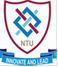 	RESEARCH INCENTIVE (RI)	APPLICATION FORM(R&D/PF-I/011)Applicant’s Particulates:Application for the Program (Tick the relevant box):	i) RPF			            ii) RI    Applicant’s Name: ____________________________	Designation (Faculty): _________________Scholar’s Study Program: Ph. D. /M. Sc. /B. Sc.*	____________________________________(* B. Sc. Scholars can only apply under RI program)Department: _________________________________	Reg. No. (Scholar): ____________________Applicant’s Status in Publication (First/Corresponding/Co-Author): ___________________________Affiliation of First/Corresponding Author: _______________________________________________Name of Supervisor (for Scholar): ____________________________	Deptt. _________________Name of Co-Supervisor (for Scholar): _________________________	Deptt. _________________Name of Corresponding/First Author: ___________________________________________________  Affiliation: ________________________________________________________________________Research Publication’s Information:** Must be after July 1, 2011). *** Only publication with non-zero impact factor. Check List (Tick the relevant option):Affiliation of applicant is mentioned with NTU, Faisalabad on the publication:	  	Yes / NoAbstract of publication is attached:							Yes / NoTwo hard copies of publication are attached:						Yes / NoProvisional/acceptance letter is attached:							Yes / NoInvoice of publication fee (in PKR) is attached (for RPF program): 			Yes / NoPublication fees demanded is within Rs. 15,000/- limit:					Yes / NoOther funding source available for the same publication:					Yes / NoIf yes, mention particulates and amount available in PKR: _____________________________________________________________________________________________________________________		 Declaration by the ApplicantI certify that all the information given in this application are complete and correct to the best of my knowledge.Applicant’s Signature: ________________________________		Date: __________________Supervisor’s Signature (for Scholar): _____________________		Date: __________________Co-Supervisor’s Signature (for Scholar): __________________		Date: __________________Verification and ApprovalHead of Department: Signature & Seal:	________________________________		Date: __________________Dean of Faculty:Signature & Seal:	________________________________		Date: __________________Dean of Academics:Signature & Seal:	________________________________		Date: __________________Director, R&D (Remarks): _____________________________________________________________________________________________________________________________________________Signature & Seal:	________________________________		Date: __________________Dy. Director Finance: 				  	        (Fund’s available/ Fund’s not available)Signature& Seal:	_________________________________	Date: __________________Rector:									 (Approved / Not Approved)Signature:	________________________________		Date: __________________  Updated on 17 – 02 - 2012Title of PublicationFull Name of JournalPublishers, CountyDate** of acceptance/ publicationVolumeIssuePage(s)Impact Factor***